Warszawa, 21 kwietnia 2016 r.Katarzyna GołębiowskaStudia doktoranckie 2011-2015Instytut Nauk Ekonomicznych Polskiej Akademii NaukKierunek ekonomiaAkcyza specyficzne źródło dochodów państwaKonspekt pracy doktorskiej przygotowywanej pod kierunkiem naukowym prof. dr hab. Jerzego KleeraSeminarium INE PAN – 21 kwiecień 2016 r.Cel pracy: Celem pracy jest próba charakterystyki podatku akcyzowego z punktu widzenia jego specyficznych cech, które mają wpływ na uzyskiwanie względnie stałych dochodów publicznych.Hipoteza główna: Podatek akcyzowy charakteryzuje się następującymi specyficznymi cechami:łatwość podnoszenia i manipulowania nim przez ustawodawcę,ograniczony grupowo charakter obciążenia,dosyć duża akceptacja społeczna,niska wizualność społeczna skutków jego wzrostu.Hipoteza pomocnicza: Specyficzne cechy podatku akcyzowego dają dużą gwarancję wpływu środków do budżetu państwa.Podatek akcyzowy ma bardzo długą historię, znany był już w starożytności, w swej zasadniczej konstrukcji pozostał niezmieniony do dziś. Określenia podatki akcyzowe, akcyza odnoszą się do selektywnych podatków nakładanych na dobra i usługi, znajdujących się wśród najstarszych form opodatkowania na świecie. Obecność akcyzy w systemach podatkowych od starożytności wskazuje, że jest to podatek bardzo dobrze poznany, łatwo jest wskazać jego główne cechy. W literaturze wskazuje się, że cechy te to powszechność wyrobów, na które nakładana jest akcyza, łatwość nałożenia, możliwość ukrycia w cenie wyrobu, pewność i stabilność państwowego dochodu. Z kolei według szerokiego ujęcia definicyjnego S. Cnossena cechy wyróżniające akcyzę to: selektywność, dyskryminacja, wybrane formy ilościowego pomiaru w ustalaniu obowiązku podatkowego. Biorąc pod uwagę historię akcyzy wydaje się, że jest to podatek bardzo dobrze poznany i scharakteryzowany. Praktyka pokazuje, że podatek akcyzowy jest z jednej strony traktowany jako podatek mało skomplikowany, by nie powiedzieć mało ciekawy, z pewnością nie jest spektakularny, a z drugiej strony jest relatywnie łatwym i relatywnie często wskazywanym i wykorzystywanym narzędziem do zmian w celu uzyskania pożądanego efektu fiskalnego, jakim jest uzyskanie wyższych, czy też dodatkowych dochodów budżetowych. Na tym tle w swojej pracy chciałabym ukazać, na nowo zdefiniować specyficzne cechy podatku akcyzowego, które dają względnie dużą gwarancję uzyskiwania znaczących wpływów do budżetu państwa.Praca składa się z siedmiu rozdziałów.SPIS TREŚCIWstępSektor publiczny trwałym składnikiem suwerennego państwaSpór o rolę państwa w gospodarceSektor publiczny we współczesnej gospodarce rynkowejStatystyka i pomiar sektora publicznegoSektor publiczny: dochody i wydatkiŹródła i struktura dochodów oraz cele i struktura wydatków sektora instytucji rządowych i samorządowych w Unii Europejskiej Obciążenia podatkowe sektora instytucji rządowych i samorządowych w Unii Europejskiej Cele wydatków sektora instytucji rządowych i samorządowych w Unii EuropejskiejStruktura wydatków sektora publicznego w państwach Unii EuropejskiejOchrona socjalnaOchrona zdrowiaDziałalność ogólnopaństwowaEdukacjaCele gospodarczeTeoria podatku akcyzowegoOgólne teorie podatkoweTeoria podatku akcyzowegoAkcyza w dochodach sektora publicznego w Polsce Akcyza w okresie od XV w. do transformacji systemowej Akcyza po transformacji systemowejDynamika wzrostu podatku akcyzowego w Polsce i krajach postsocjalistycznychDochody sektora instytucji rządowych i samorządowych z podatku akcyzowego ogółemKrajowa struktura wpływów sektora instytucji rządowych i samorządowych z podatku akcyzowegoStruktura wpływów sektora instytucji rządowych i samorządowych z podatku akcyzowego w Unii Europejskiej (według metodologii ESA)Dochody budżetu państwa z podatku akcyzowego w PolsceWizualność a zmiany wysokości obciążenia akcyząPrzeznaczenie (wykorzystanie) dochodów sektora publicznego z podatku akcyzowegoAkcyza a poszczególne cele wydatkowe według funkcji (COFOG)Akcyza a wydatki na działalność badawczo-rozwojowąAkcyza a wydatki na infrastrukturę drogową w PolsceWizualność akcyzy poprzez pryzmat struktury dochodów podatkowych budżetu państwa w PolsceCzy istnieją teoretyczne i praktyczne granice wzrostu podatku akcyzowego?Teoretyczne granice opodatkowaniaDochody budżetu państwa a zmiany stawek akcyzyWyroby tytoniowePaliwa silnikoweAlkohol etylowySzara strefa ZakończenieBibliografiaAkty prawneWykaz tabelWykaz rysunkówAneks do rozdziału 1Aneks do rozdziału 2Aneks do rozdziału 4 (stawki akcyzy)	Pierwszy rozdział przedstawia nierozstrzygniętą do końca rolę państwa, a w szczególności wyraźny spór od lat 30. XX w. dwóch stron – keynesowskiej (interwencjonistycznej) i liberalnej (liberalizm klasyczny, ordoliberalizm, neoliberalizm). Ponadto scharakteryzowano w nim sektor publiczny we współczesnej gospodarce rynkowej.	Rozdział drugi zawiera ogólną charakterystyką dochodów i wydatków sektora instytucji rządowych i samorządowych w UE, natomiast rozdział trzeci zawiera szczegółową charakterystykę poszczególnych celów wydatkowych według funkcji (COFOG) w UE. W tej części pracy zwrócono szczególną uwagę na problemy / zjawiska, jakie dotyczą współczesnych państw (globalizacja, finansyzacja, gospodarka oparta na wiedzy, przesilenia cywilizacyjne, zagrożenia w skali globalnej i regionalnej).	Rozważania teoretyczne dotyczące sporu o rolę państwa w gospodarce oraz charakterystyka dynamiki zmian dochodów i wydatków sektora instytucji rządowych i samorządowych i charakterystyka poszczególnych celów wydatkowych (zadań finansowanych   stanowią punkt wyjścia rozprawy doktorskiej.Rozdział czwarty zawiera kwestie teoretyczne dotyczące podatku akcyzowego. Przedstawiono w nim również charakterystykę podatku akcyzowego w doświadczeniach Polski od XV w., poprzez transformację systemową, aż do uwarunkowań wynikających z wejścia Polski do Unii Europejskiej. W rozdziale pokazany został także udział akcyzy w cenie poszczególnych wyrobów akcyzowych w Polsce, co ma na celu unaocznienie wielkości obciążenia akcyzowego w cenie danego produktu.	Rozdziały piąty i szósty stanowią próbę charakterystyki cech podatku akcyzowego przedstawionych w głównej hipotezie rozprawy doktorskiej. W rozdziale piątym przedstawiono strukturę dochodów sektora instytucji rządowych i samorządowych w krajach UE oraz dynamikę wpływów z podatku akcyzowego w Polsce i w krajach postsocjalistycznych. Struktura wpływów pokazuje, że trzy grupy wyrobów akcyzowych – energetyczne, tytoniowe, alkoholowe – zapewniają prawie całość wpływów z akcyzy ogółem w budżecie sektora instytucji rządowych i samorządowych. To charakteryzuje cechę podatku akcyzowego, jaką jest ograniczony grupowo charakter obciążenia podatkiem akcyzowym Dosyć duża akceptacja społeczna została pokazana na podstawie udziału akcyzy w cenie wyrobów akcyzowych. Ponoszenie wysokich kosztów związanych z podatkiem akcyzowym oznacza względną akceptację społeczną (podatek akcyzowy obciąża zarówno producentów, jak i konsumentów). Z kolei dwie cechy: łatwość manipulowania akcyzą oraz niska wizualność społeczna skutków wzrostu podatku akcyzowego została pokazana na przykładzie opodatkowania akcyzą paliw silnikowych i wyrobów tytoniowych w Polsce.	Ostatni siódmy rozdział jest próbą odpowiedzi na pytanie czy istnieją praktyczne i teoretyczne granice opodatkowania akcyzą (na podstawie zmian dochodów budżetu państwa z podatku akcyzowego w Polsce w kontekście zmian wysokości stawek oraz na podstawie informacji o szarej strefie w podatku akcyzowym).Tabela 1. Dochody budżetu państwa z podatku akcyzowego – Polska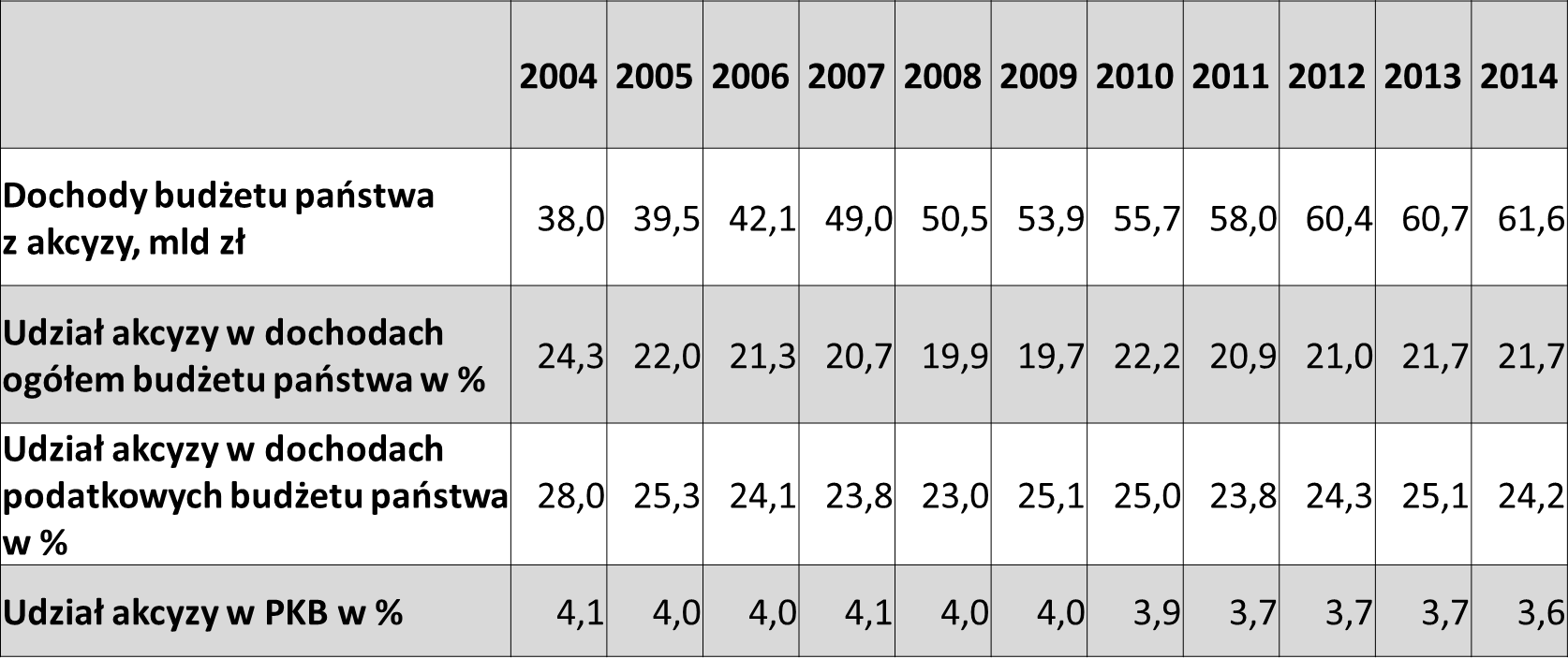 Źródło: opracowanie własne na podstawie danych MF i GUS.Wykres 1. Dynamika wzrostu dochodów budżetu państwa z podatku akcyzowego, Polska, w %, 2000=100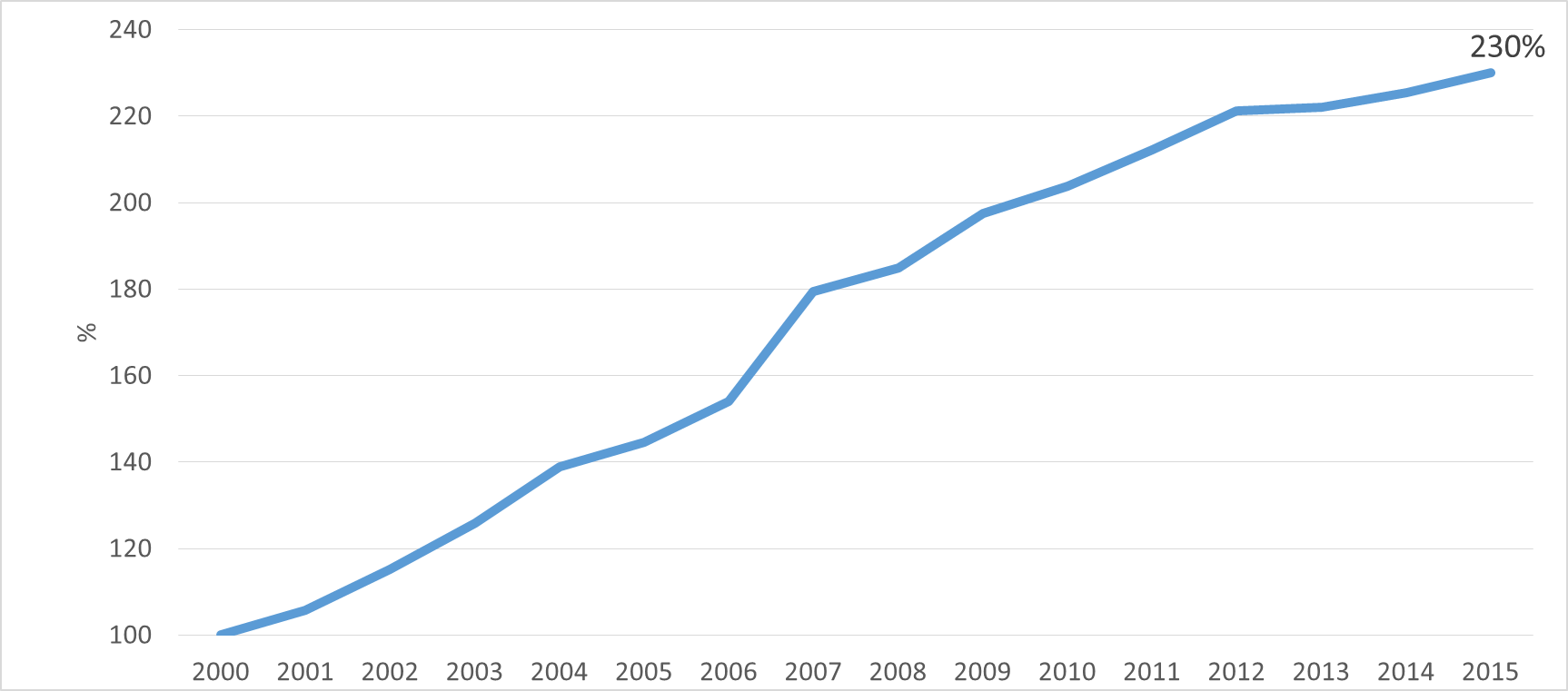 Źródło: opracowanie własne na podstawie danych MF.Wykres 2. Struktura dochodów budżetu państwa, Polska w %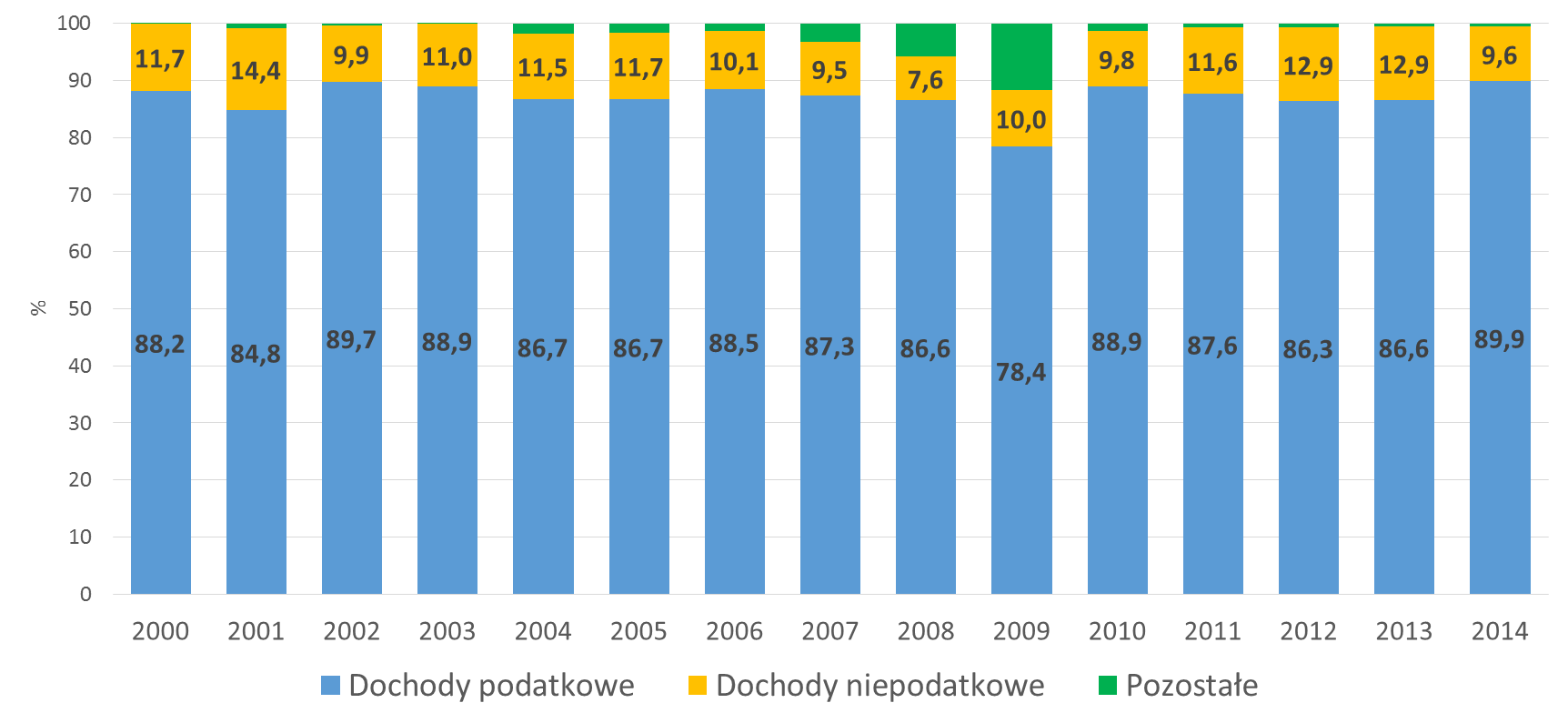 Źródło: opracowanie własne na podstawie danych MF.Wykres 3. Struktura dochodów podatkowych budżetu państwa, Polska, w %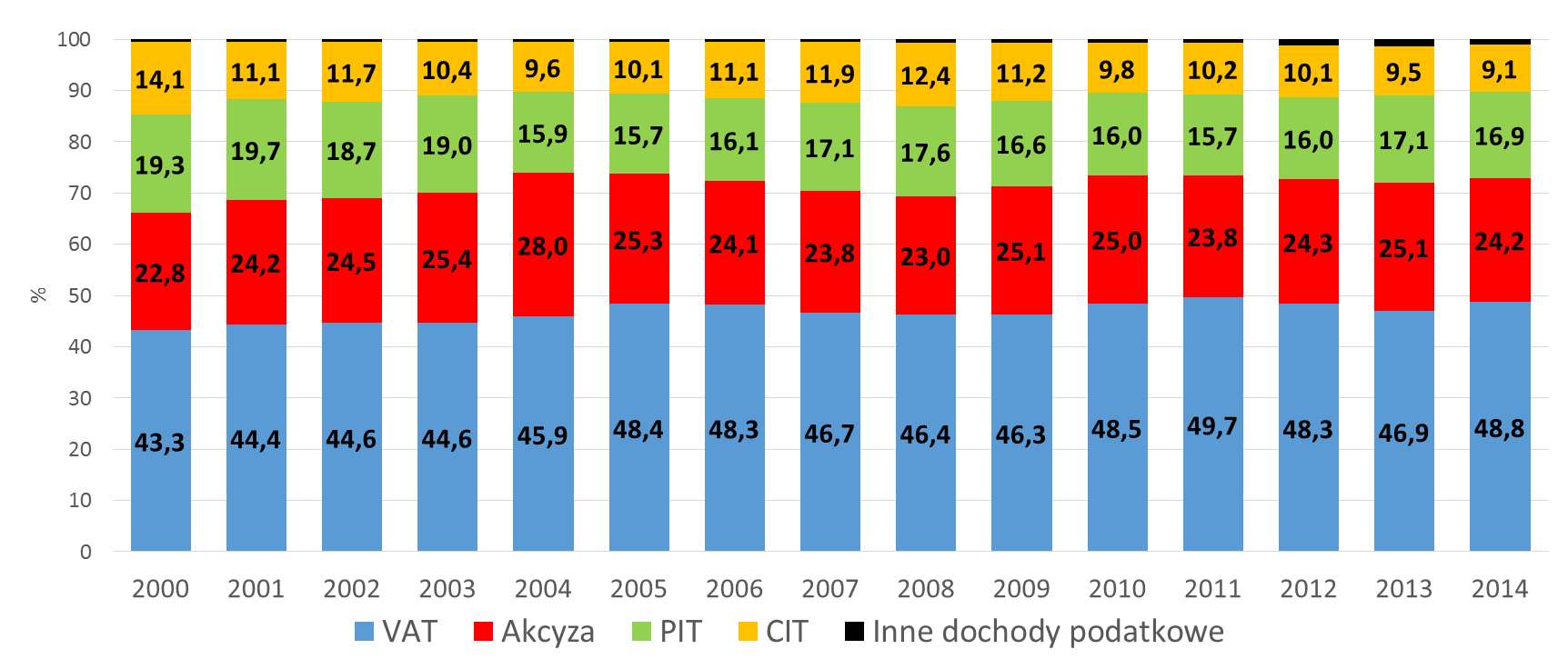 Źródło: opracowanie własne na podstawie danych MF.Wykres 4. Struktura dochodów podatkowych budżet państwa + jednostki samorządu terytorialnego (PIT100% i CIT100%), Polska, w %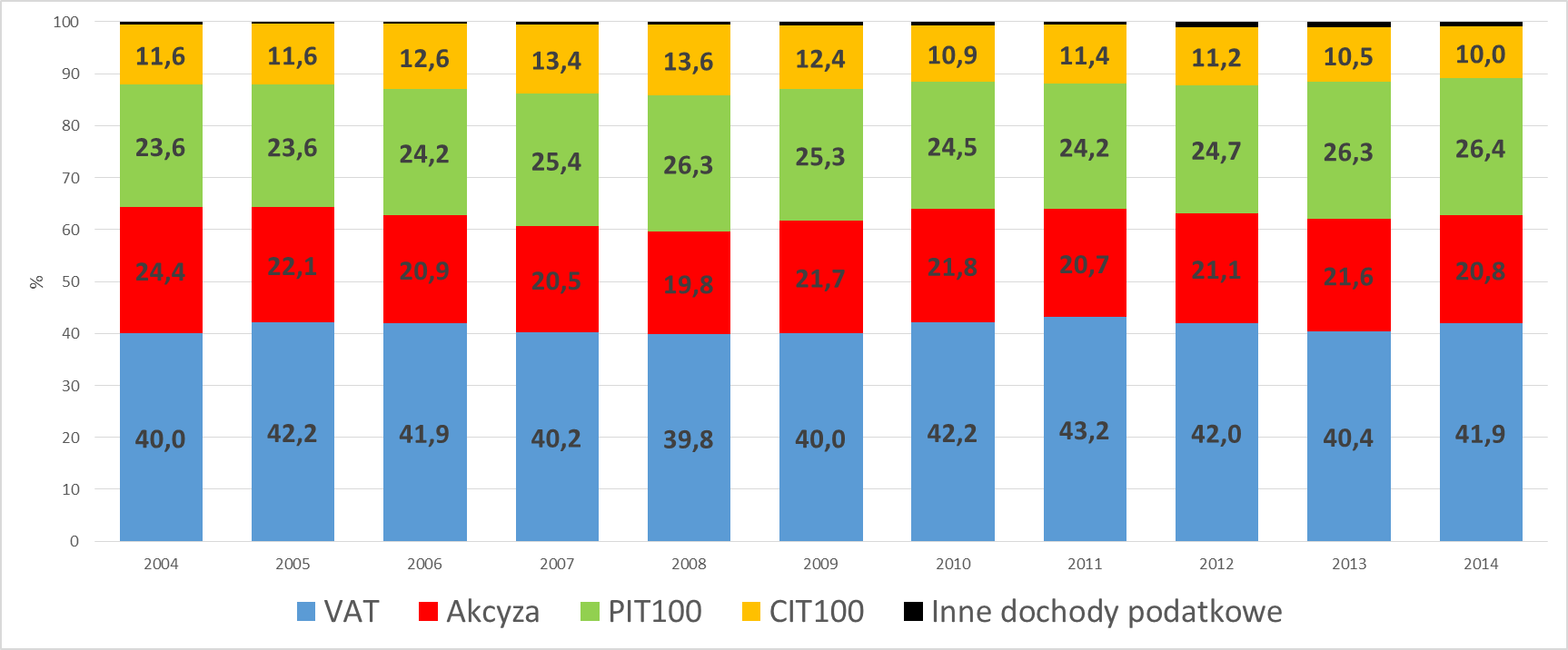 Źródło: opracowanie własne na podstawie danych MF.Wykres 5. Struktura obciążeń podatkowych w UE, 2012 r.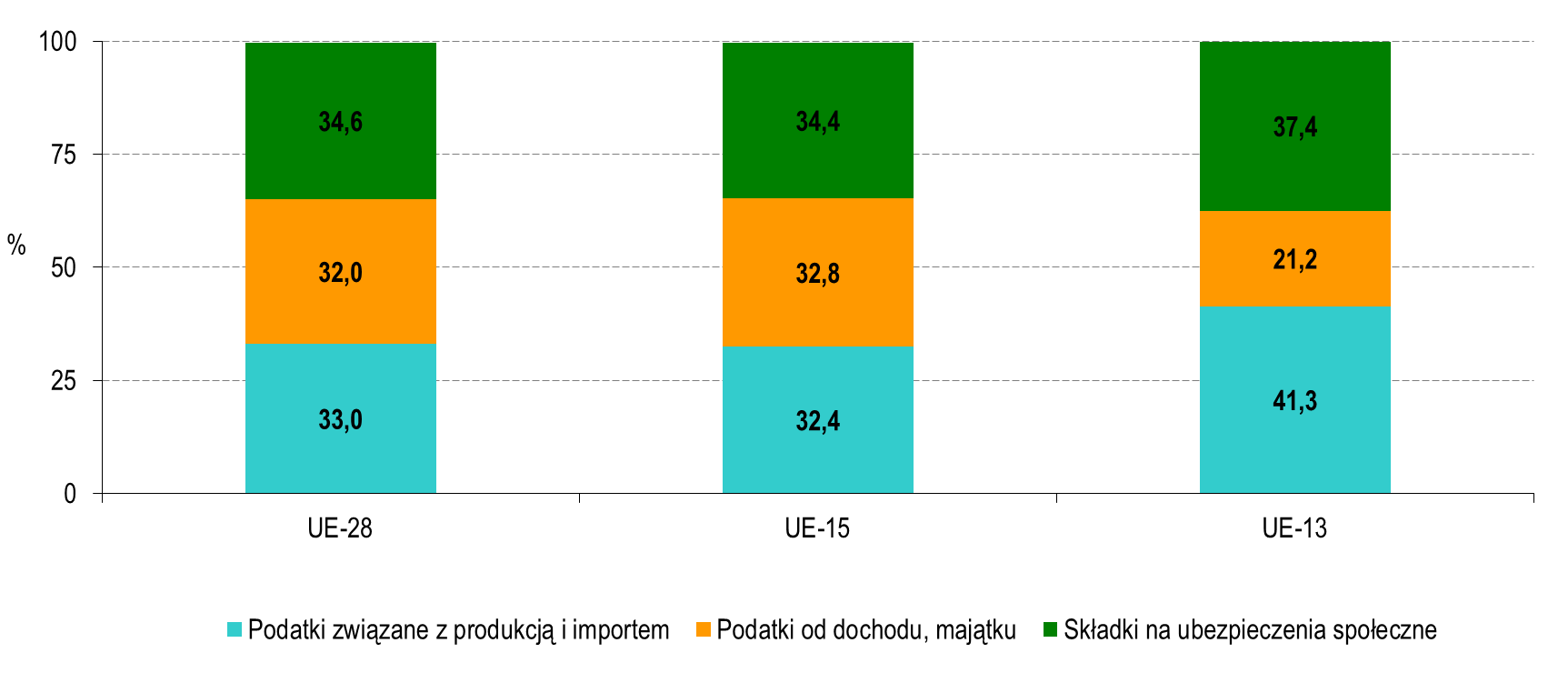 Źródło: opracowanie własne na podstawie Eurostat, dostęp 03.04.2014Wykres 6. Struktura dochodów sektora GG z podatków w UE, 2012 r.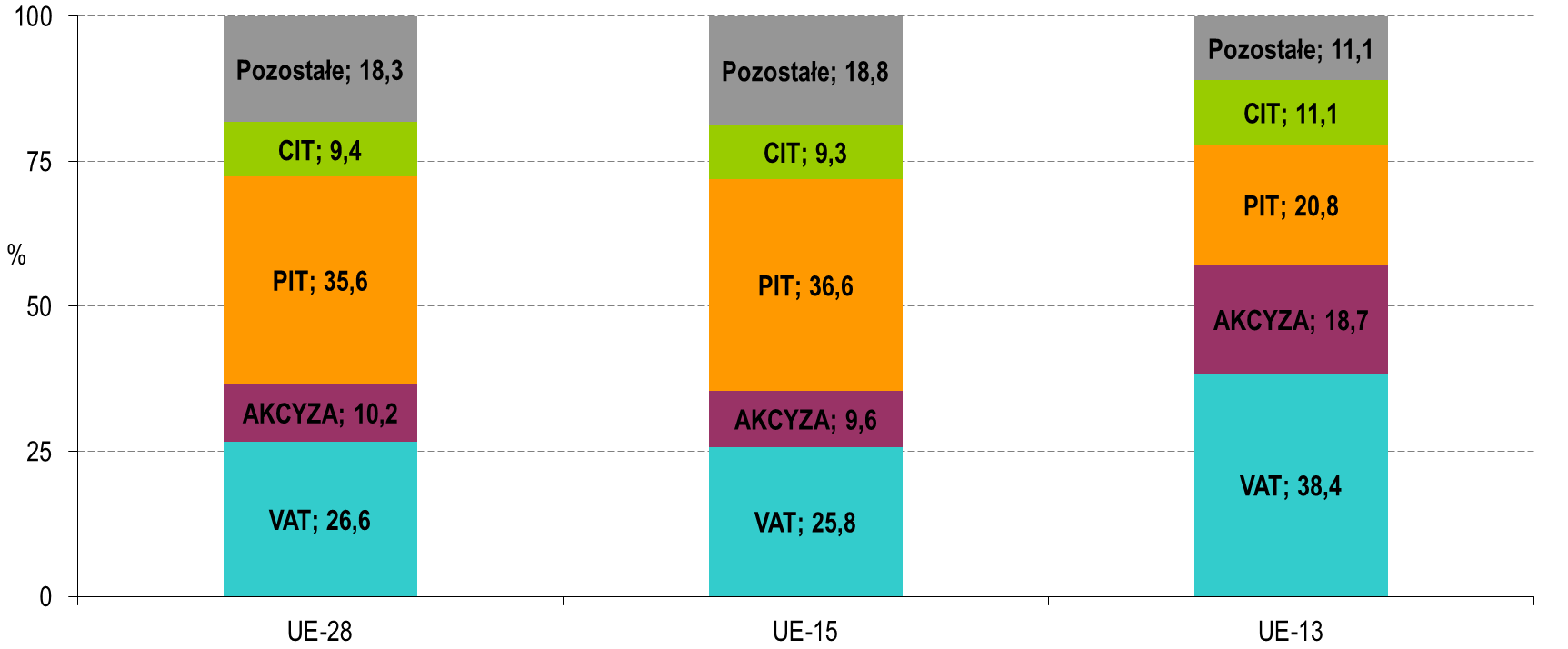 Źródło: opracowanie własne na podstawie Eurostat, dostęp 03.04.2014Wykres 7. Dochody i wydatki sektora GG w UE,1995-2013, % PKB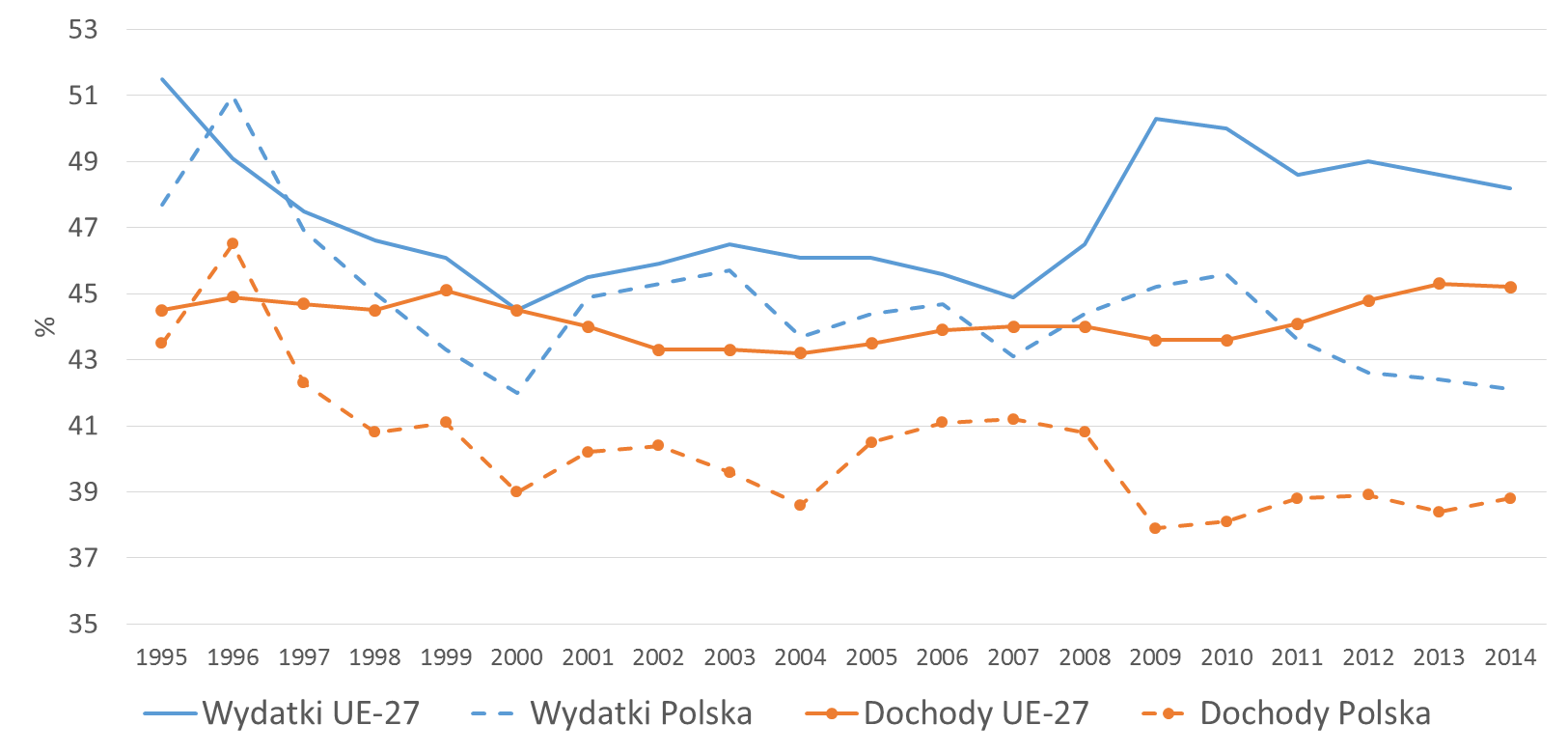 Źródło: opracowanie własne na podstawie Eurostat, dostęp 06.02.2016Wykres 8. Wydatki sektora GG w UE wg funkcji (COFOG), 2002-2013; % PKB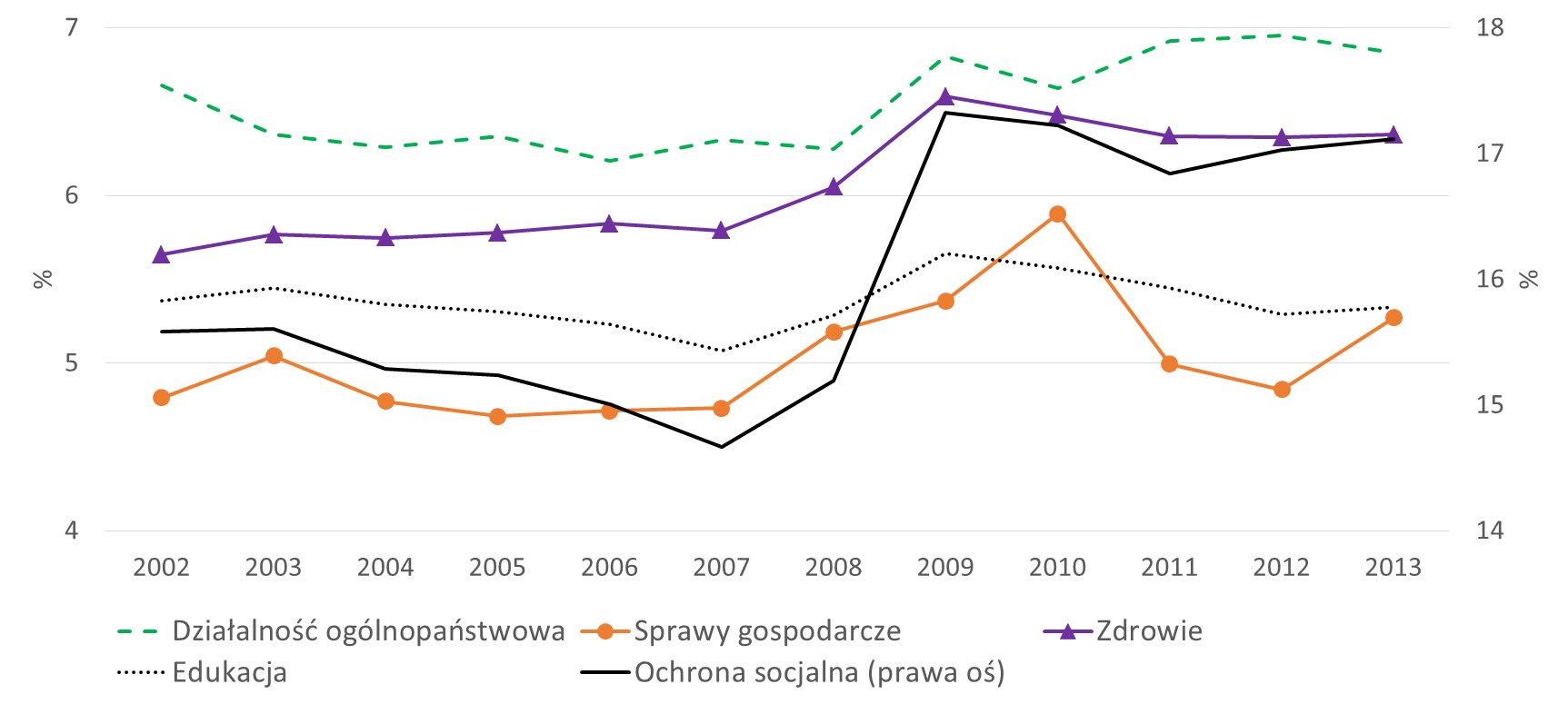 Źródło: opracowanie własne na podstawie Eurostat, dostęp 07.02.2016Wykres 9. Wydatki na zdrowie i edukację, dochody z akcyzy, sektor GG, nowe kraje UE, % PKB, 2014 r.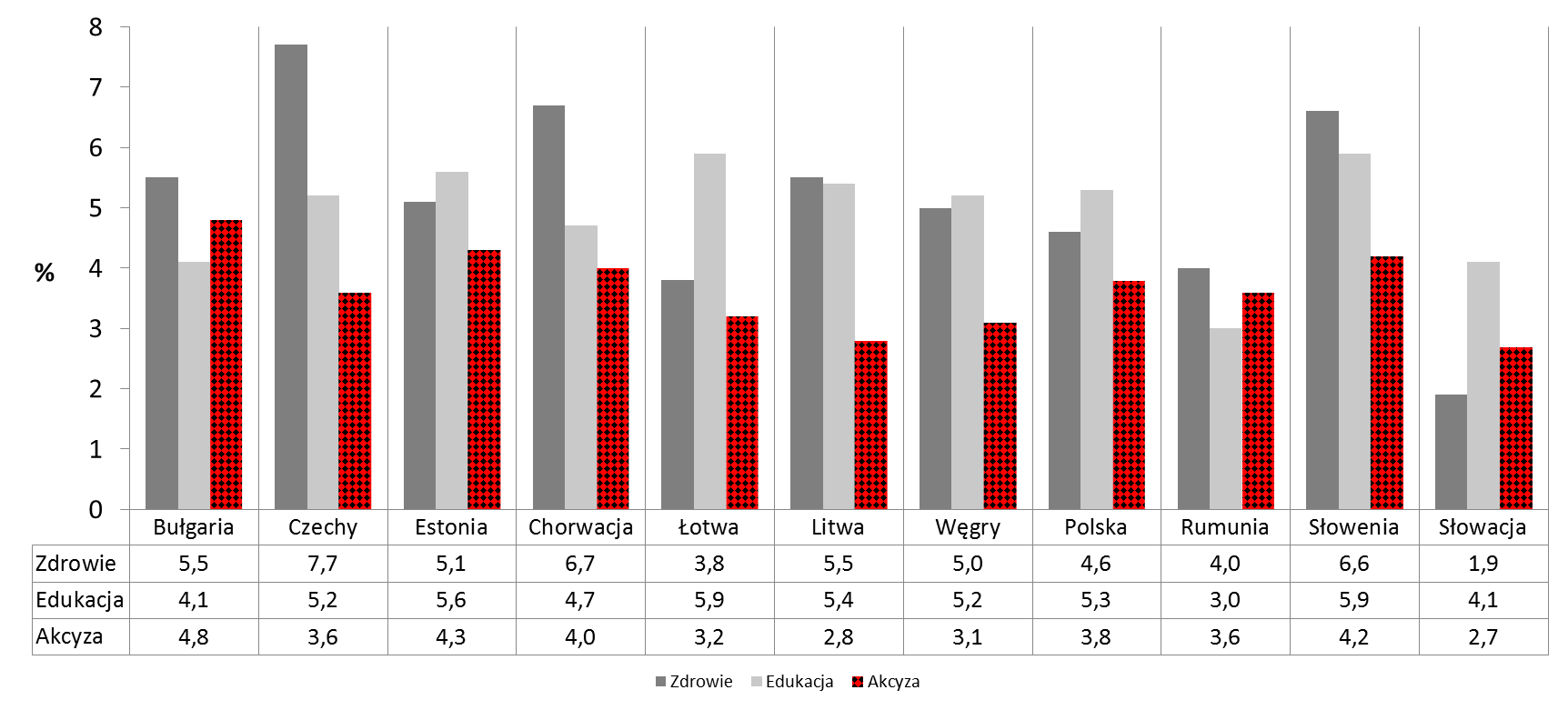 Źródło: Eurostat, dostęp 17.03.2016Tabela 2. Planowane i faktyczne wzrosty podatku akcyzowego w papierosach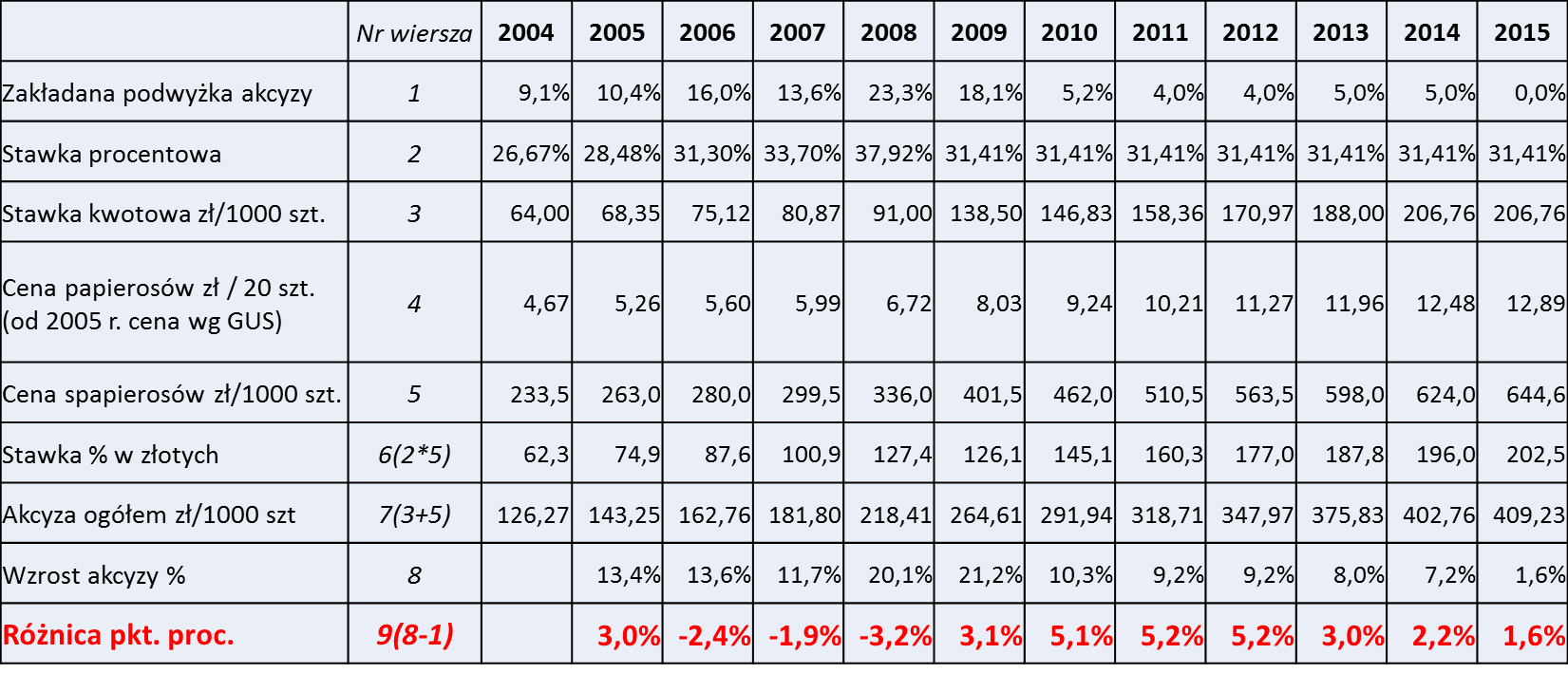 Źródło: opracowanie własne na podstawie danych MF i GUS.Wykres 10. Struktura dochodów budżetu państwa z akcyzy, 2014 r.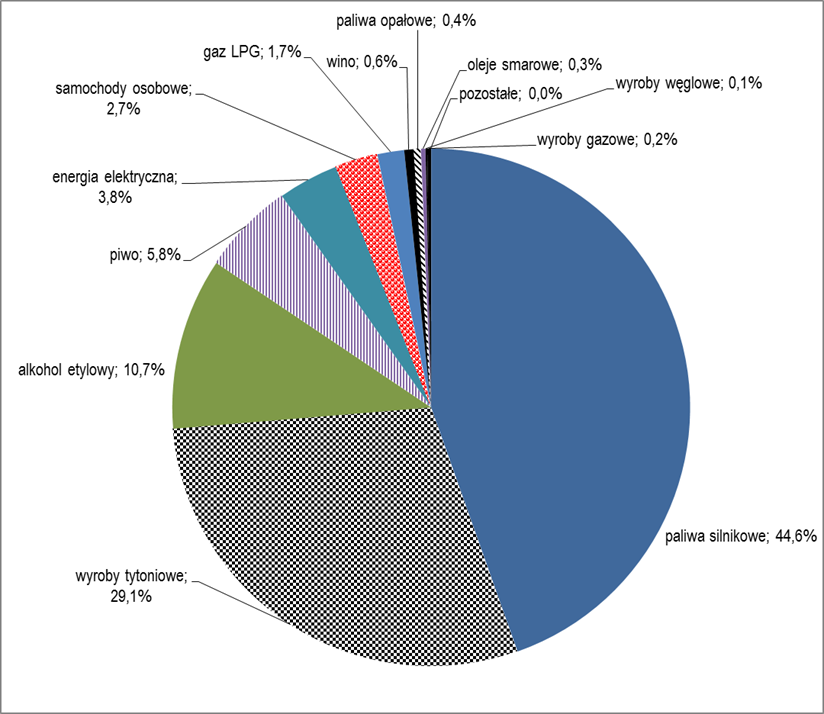 Źródło: opracowanie własne na podstawie danych MF.Wykres 11. Dynamika wzrostu dochodów podatkowych budżetu państwa w latach 1996-2014 (1996=100)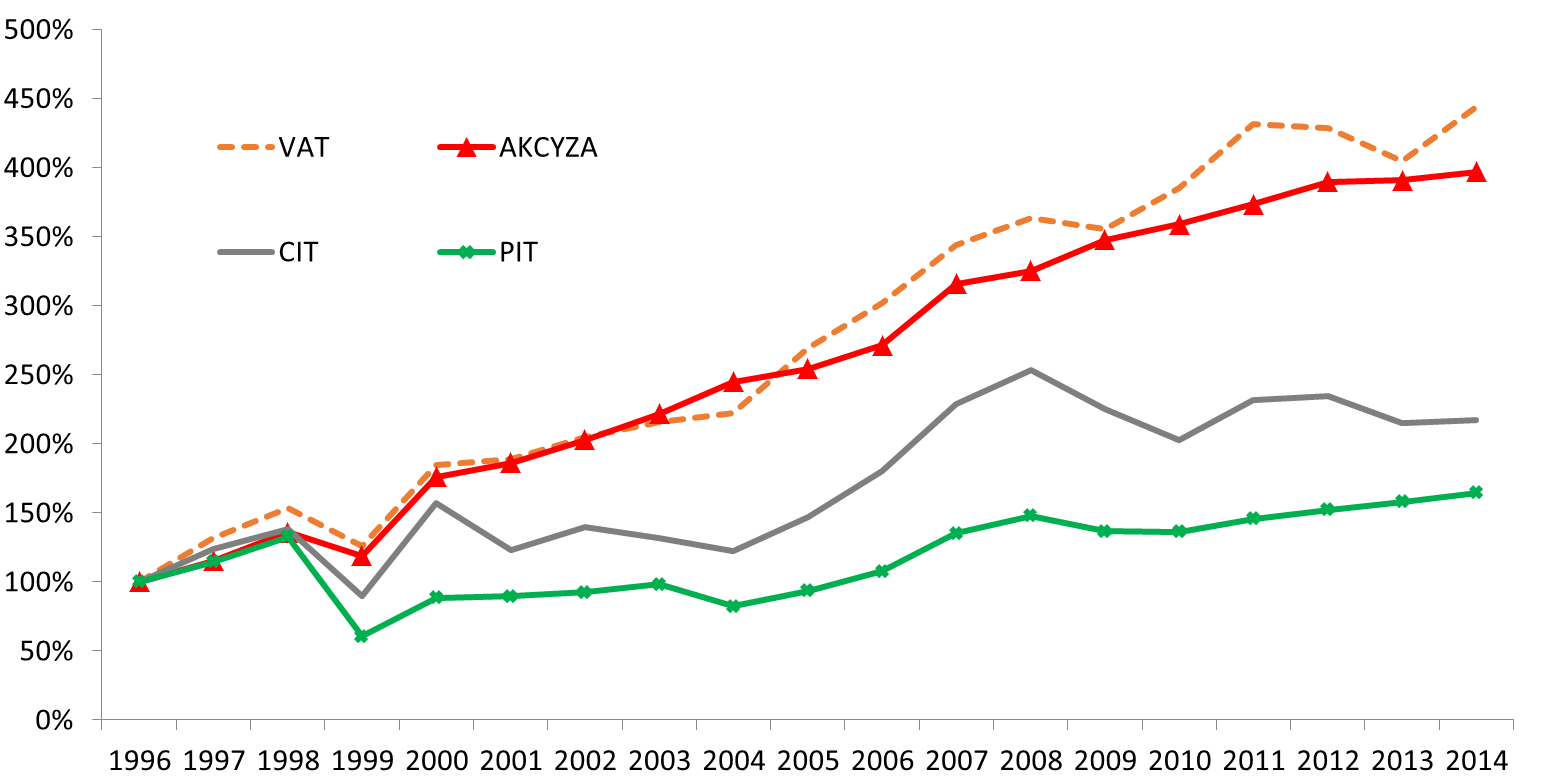 Źródło: opracowanie własne na podstawie danych MF.